                                                           For office use only: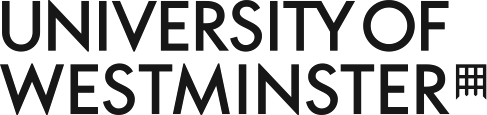 Student Academic ServicesLiving Expenses Support Scheme 2019/20Closing Date for application: Friday 26th June 2020.The scheme is open to ‘home’ status students only and cannot be used to pay tuition fees. Normally this would mean that you have been a UK resident for at least the last five years before starting your course and are in receipt of full Student Finance support.You are NOT eligible to apply if you are:not enrolled at the University of Westminsterhave an enrolment status of assessment onlyan undergraduate student that has not applied for or taken out the maximum student support available from student finance including the maintenance loan. This includes applying for finance based on your household incomean EU undergraduate student getting the 2019–20 tuition fee loan onlya postgraduate student who has chosen not to take the full £10,906 Master’s loana self-funded student with tuition fees outstanding – this includes students in receipt of the Master’s loan as the loan is paid directly to the studentan EU postgraduate student who has not lived in the UK for more than five years before the first day of the first academic year of their course.enrolled on a conversion or professional course, such as the GDL, CILEx, ACCA, CIMA, RIBA (part 3) and the LPCa PG Dip, PhD, MPhil or other research studentIf you are unsure of your eligibility, you should contact the Student Funding team.   We are unable to accept applications by email. Please submit this form along with photocopies of your    documents, as we cannot return documentation to students. Send to:Student Funding Office1st Floor Cavendish House101 New Cavendish StreetLondonW1W 6XHTel: +44 (0)203 506 6989If you would like your completed application checked, please book an appointment with a member of the Student Funding team: 20 minute - Application Check AppointmentAbout YouName:                                     	______________________________________________Student ID number            						University Email Address:  _____________________________________________________________________Telephone Number:            _____________________________________________________________________Bank Account InformationList the account names and the last 4 digits of all the accounts that you and your partner hold (even if you do not use them regularly). These may include student/current/savings/online/building society and app based accounts such as Monzo and Revolut. If you have more than 5 accounts, please list the additional accounts on the supporting statement page.   Please note that if we find an account that you haven’t declared, we will reduce by 25%, any award made to you.Credit card and store card/debts are not taken into consideration – do not include these statements.Additional information requiredHow did you first hear about the Living Expenses Support Scheme (LESS)? PLEASE TICK 1 BOX ONLYFriend/ Fellow 					Student Support Services Staff Member               University Website	                                  Academic Staff Member                             Poster/Leaflet	Blackboard	                             Social Media                             Other – please specify                                What is the main reason for applying to the Living Expenses Support Scheme? PLEASE TICK 1 BOX ONLY                              Pay your rent                                                             To stay in University Childcare costs        	                                           Day-to Day costs                              Other: please specify    Please answer by ticking Yes or NoSupporting StatementThe supporting statement is your means of explaining the situation you find yourself in, and it will be considered alongside the details you provide on the income and expenditure page(s). (Continue on a separate sheet if necessary). Postgraduate studentsIf you are a postgraduate student, please use this statement to show how you made adequate provision for tuition fees and living costs before starting the course. This could include income from earnings, a partner’s earnings, savings, loans – including the Master’s Loan (ML), overdrafts etc. You must have paid the tuition fees in full for the whole academic year before you can submit an application.DependantsIf you live with a partner, confirmation of their income and expenditure will also be required as supporting evidence for your application.Caring ResponsibilitiesIf you are a sole carer for an adult dependant, please provide further information regarding this, including copies of any documents showing the benefits that they receive.IncomePlease provide details of the money that you receive during the academic year.* If you have received Housing Benefit or Universal Credit since the 14/09/19, please forward copies of the breakdown for all awards received since that date.Expenditure When assessing your application we will review your personal income and expenditure for the whole of the 2019/20 academic year. We use a standard weekly figure provided by the National Association of Student Money Advisors to cover core expenditure on basic costs such as food, household bills, clothes, entertainment etc. This is known as the Composite Living Cost (CLC)* and ensures that all applicants are treated fairly, regardless of where they study, and regardless of their individual lifestyle choices. This figure also takes into account if you have a partner and/or children. Please provide details of the money that you will be spending during the academic year.To calculate your weekly income/expenditure amounts, divide any annual figure by 52 or multiply the monthly figure by 12 and then divide by 52.                                                                                                                                 Weekly                                                                                                                               AnnualDocumentation Needed - You need to provide copies of the following as originals will NOT be returned:                                                                                                                                                   3 months bank statements for ALL accounts held by you and your partner (if applicable). For example, if you submit your application on 31/10/19, you need to submit bank statements from 30/07/19 to  	30/10/19. Bank statements should show the name and bank account number and also the balance after each transaction. They should show at least one Student Finance England maintenance loan payment. If this is out of the date range necessary, please provide additional statements to show this. Any transactions over £200 must be clearly and thoroughly explained, with receipts, if applicable. Have you recently closed a bank account? If so, you will need to provide confirmation of account closure from the bank and the last transaction.Missing bank statements within the specified date range will delay the processing of your application.We will reduce the amount of your award if it is identified that you have additional accounts that you have not declared in your application.  Full, signed tenancy/mortgage agreement for every property you have lived in from Sept 2019 onwards If you share the rent please provide evidence from the landlord of the amount you are personally liable for If you live with your parents, you need to show proof of payments specifically towards rent If you have a casual arrangement i.e. you don’t have a written tenancy agreement or cannot prove the rent you have paid (receipts/direct debits), we cannot take these payments into accountA copy of your mortgage statement, contents insurance statement and proof of paymentCopy of your 2019/20 Council tax bill (if you are not exempt)From your student finance account, the 2019/20 Student Finance Entitlement Summary & Payment Timetable3 months wages for yourself and your partner (if applicable)Documentary evidence of scholarships or other bursaries  Medical evidence detailing if you are unable to undertake paid employment during your studiesCopy of all award letters for all benefits you and your partner receive relating to the 2019/20 tax yearEvidence relating to any special circumstances noted in your supporting statementA copy of the letter telling you how much Childcare Grant you’ll get and confirmaton from your childcare provider of your actual childcare costsA copy of your current car insurance certificate, car tax and evidence of weekly petrol expenditure, plus an explanation why public transport cannot be used General Data Protection Regulations DeclarationThe University takes our data protection obligations very seriously. You can find the GDPR statement on our webpage.I confirm that I have read the University’s GDPR statement, and consent to my personal data being held and     utilised as detailed in this statement. I also confirm that the information provided and documentary evidence     supplied is complete and accurate to the best of my knowledge. I understand that an unsigned application      will be considered incomplete and cannot be considered.     Name:        	     Signature:  _____________________________________     Date:           _____________________________________Payment DetailsIn the event of an award being made, please provide the full account details of the bank that you would like the amount to be paid into.DateUG/PGInput Y/NEngage Appt Receipt SentBank NameAccount NumberAccount HolderYesNoAre you a part time undergraduate student?If you started your degree before September 2012, you must be studying at least 50% of the full-time equivalent course in the 2019–20 academic year. You must also have applied for the part-time Tuition Fee Grant and course grant from Student Finance England.If you started your course before September 2018, you must be studying at least 25% of the full-time equivalent course and have applied for the part-time Tuition Fee Loan from Student Finance England.If you started your course after September 2018, you must be studying at least 25% of the full-time equivalent course and have applied for the part-time Tuition Fee Loan from Student Finance England and be in receipt of the full part-time maintenance loan that you are eligible for, based on your household income.Are you a part time postgraduate student?If you started your course after September 2012, you must be studying at least 25% of the full-time equivalent course in the 2019-20 academic year.You must also have paid the tuition fees in full for the whole academic year before you can submit an application.Do you receive disability benefits? ESA, DLA, Disability premiums and/or PIP?If so, please provide details in your supporting statement and a copy of all of your benefit award letters issued since September 2019.Are you a Care Leaver?Have you been assessed as estranged from your parents by Student Finance England? Do you have caring responsibilities for an adult family member?If so, please provide details in your supporting statement.Do you live at home with your parents/guardian?Do you pay rent for a place in halls, lodgings or a private property?Do you have dependants?If so, please provide details on the next page.  This should include their names and date of birth.NB If you do not receive benefits for your children, then we cannot treat them as dependants. *If your children are in full-time education (in school, 6th Form, FE College etc.) they will be counted as dependents up until the age of 19. If they are studying a Higher Education course (i.e. degree) they will not be classed as dependant.Do you live with your partner?Are you the first person in your immediate family to attend university?Name:Date of BirthRelationship to youFrom your online Student Finance account, please enter the total due per academic year.AnnualMaintenance Loan£Adult Dependant Grant£Childcare Grant£  Maintenance/Special Support Grant (Pre 2016 UG only)£Parents Learning Allowance£If you receive a Scholarship or Bursary, please enter theamount you will get for 2019-20AnnualScholarship:£Postgraduate studentsTotalMaster’s Loan (PGL) and/or other study loans£Current Balance + Savings/ISA/Bonds/Trust FundsTotal in all accountsOwn bank accounts£Partner’s bank accounts£Do you or your partner receive any benefits or other income?WeeklyChild Benefit£Child Tax Credit (CTC)£Child Support Allowance£Council Tax Benefit£Disability Living Allowance (DLA)£Employment & Support Allowance (ESA)£Housing Benefit* £Incapacity Benefit£Income Support£Job Seekers Allowance£Maternity Allowance£Parental Support£Partner’s Net Pay£Personal Independent Payment (PIP)£Universal Credit*£Own Wages/Salary£Working Tax Credit (WTC)£Other (please specify)£Rent/Mortgage£Public Transport (Include Travel Zones)£Composite Living Cost*Single person £125Couple £1711st Child (Under 16) £98Additional children £78 per child££££Childcare costs (OFSTED registered only)£Disability/Medical Costs/Prescription charges£Partner’s Travel Costs£Travel – other (please specify why you do not use publicTransport, i.e. health reasons)£Building Contents Insurance (Mortgage only)£Council Tax (if you are not exempt)£ Priority Debts - (Please specify and provide evidence. If you have entered into a re-payment plan, please provide confirmation of this agreement.) NB: Credit card debts, HP agreements, fines, bailiff charges, unsecured bank and payday loans or money borrowed from friends or family are not normally considered a priority debt. £Unforeseen costs –If there have been unforeseen expenditures that you have experienced during this academic year which you would like to tell us about, please provide details along with supporting evidence. A more detailed account may be provided in your supporting statement if necessary.£ Bank Name: Sort Code: Account Number: Account Holder:If you feel you may benefit from Money Management Advice Please see,https://www.westminster.ac.uk/current-students/support-and-services/student-advicePlease contact studentadvice@westminster.ac.uk. The University also provides a Confidential Counselling Service which offers individual, email and group counselling. Further information is shown here,https://www.westminster.ac.uk/current-students/support-and-services/counsellingPlease contact counselling@westminster.ac.uk to find out more.